Приложение 3Инвестиционная площадка № 67-12-03Приложение 3Инвестиционная площадка № 67-12-03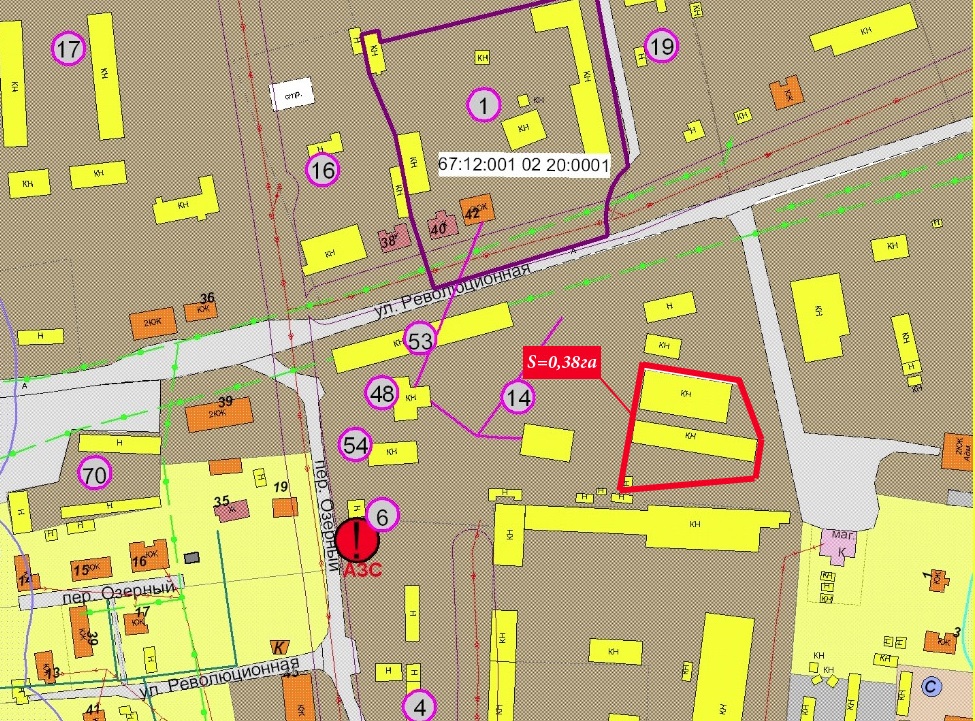 Месторасположение:Смоленская область, п. Монастырщина, ул. Революционная, д. 39расстояние до г. Москва - 450 км.расстояние до г. Смоленск - 50 км.расстояние до г. Починок - 43 км.расстояние до п. Монастырщина – 0,5 км.Характеристика участка:площадь - 0,38 га.категория земель - земли производственного назначения.-   форма собственности - муниципальная.- приоритетное направление использования -  промышленные предприятия, коммунально-складские помещения, мастерские автосервиса.Подъездные пути:50 км до автодороги Смоленск - Брянск.0,5 км до автодороги Монастырщина - Починок.-   1 км до автодороги Монастырщина - Смоленск.Инженерные коммуникации:газоснабжение:  точка подключения в 100м. от участка (труба диаметром 110 мм.); максимальная мощность 2,5 млн. куб. м /год;-   сроки осуществления технологического присоединения - 2 месяца;стоимость технологического присоединения к газовым сетям устанавливается ресурс снабжающей организациейэлектроснабжение:-   точка подключения на границе участка (ПС «Монастырщинская».);-  максимальная мощность -5,64 МВА;-   сроки осуществления технологического присоединения -6 -12 месяцев (в зависимости от требуемой мощности);-   стоимость технологического присоединения к сетям  устанавливается ресурс снабжающей организацией -   водоснабжение:-  точка подключения водоснабжения в 20 м. от участка;-  сроки осуществления технологического присоединения - 1 месяц;-  стоимость технологического присоединения водоснабжения - согласно сметной документации.Условия предоставления:-    рыночная стоимость:аренда с последующим выкупом – 250 руб / кв. м.;выкуп – 1400000 рублей.